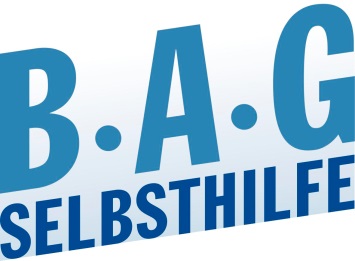 Wir wollen jungen Menschen Perspektiven geben -  
Sei dabei!
Nach dem erfolgreichen Launch des BAG SELBSTHILFE 
YouTube-Kanals zur beruflichen Orientierung von jungen Menschen mit Behinderung startet jetzt die Produktion der kommenden zehn 
Videoclips.Düsseldorf, Juli 2019. Im März 2019 hat die BAG SELBSTHILFE den YouTube Kanal „Jugend und Behinderung“ ins Leben gerufen. Auf diesem Kanal werden Themen und Inhalte gezeigt, die sich speziell an junge Menschen mit Behinderung richten. Aktuell sucht die BAG SELBSTHILFE Unternehmen und/oder Auszubildende, die Lust haben, an diesem Projektvorhaben mitzuwirken, indem sie ihre ganz persönliche Erfolgsgeschichte 
erzählen. Für die teilnehmenden Unternehmen entstehen keine Kosten. Die Arbeit an der ersten Reihe mit dem Titel „Mein Weg ins Berufsleben“ wurde kürzlich abgeschlossen. In zehn Folgen haben uns ganz unterschiedliche junge 
Persönlichkeiten ihre Geschichte und ihre Erfahrungen auf dem ersten Arbeitsmarkt 
geschildert: 
Link zum BAG SELBSTHILFE YouTube-Kanal “Jugend und Behinderung”: https://www.youtube.com/channel/UCzKPbBpjVxNTF5ixzeYNaBwIm 2. Halbjahr 2019 wird die BAG SELBSTHILFE für den Kanal „Jugend und Behinderung“ weitere Videos drehen. Dabei stehen wieder die Themen Berufswahl, Ausbildung und Beruf im Vordergrund. Die Clips sollen anderen jungen Menschen mit Behinderung Mut machen, selbstsicher ihren Weg zu gehen und sich auch auf dem ersten Arbeitsmarkt zu bewerben. Darüber hinaus ist es das Ziel, die Wahrnehmung von Arbeitgeber*innen in Bezug auf Menschen mit Behinderung nachhaltig positiv zu verändern. Die Finanzierung der kommenden Videoproduktion ist bereits gesichert. Da wir jedoch nur über ein 
begrenztes Budget verfügen, suchen wir Protagonist*innen aus 
Nordrhein-Westfalen und den angrenzenden Bundesländern.Haben wir Ihr/Dein Interesse geweckt oder sind noch Fragen offen?Marius Schlichting nimmt sich gerne bis zum 31. Oktober 2019 Zeit für Sie/Dich!Tel.: 0211 / 31006-35E-Mail: marius.schlichting@bag-selbsthilfe.deBAG SELBSTHILFEBundesarbeitsgemeinschaft Selbsthilfe von Menschen mit Behinderung, chronischer Erkrankung und ihren Angehörigen e.V.Kirchfeldstr. 149
40215 DüsseldorfTel.: 0211 / 31006-35E-Mail: marius.schlichting@bag-selbsthilfe.deDie BAG SELBSTHILFE mit Sitz in Düsseldorf ist die Dachorganisation von 117 bundesweiten Selbsthilfeverbänden behinderter und chronisch kranker Menschen und ihrer Angehörigen. Darüber hinaus vereint sie 13 Landesarbeitsgemeinschaften und 5 außerordentliche Mitgliedsverbände. Der BAG SELBSTHILFE sind somit mehr als 1 Million körperlich-, geistig-, sinnesbehinderte und chronisch kranke Menschen angeschlossen, die sowohl auf Bundes- und Landesebene tätig sind als auch auf lokaler Ebene in Selbsthilfegruppen und Vereinen vor Ort. Selbstbestimmung, Selbstvertretung, Integration, Rehabilitation und Teilhabe behinderter und chronisch kranker Menschen sind die Grundsätze, nach denen die BAG SELBSTHILFE für die rechtliche und tatsächliche Gleichstellung behinderter und chronisch kranker Menschen in zahlreichen politischen Gremien eintritt.____________________________________________________________________________